Texas School for the Blind and Visually Impaired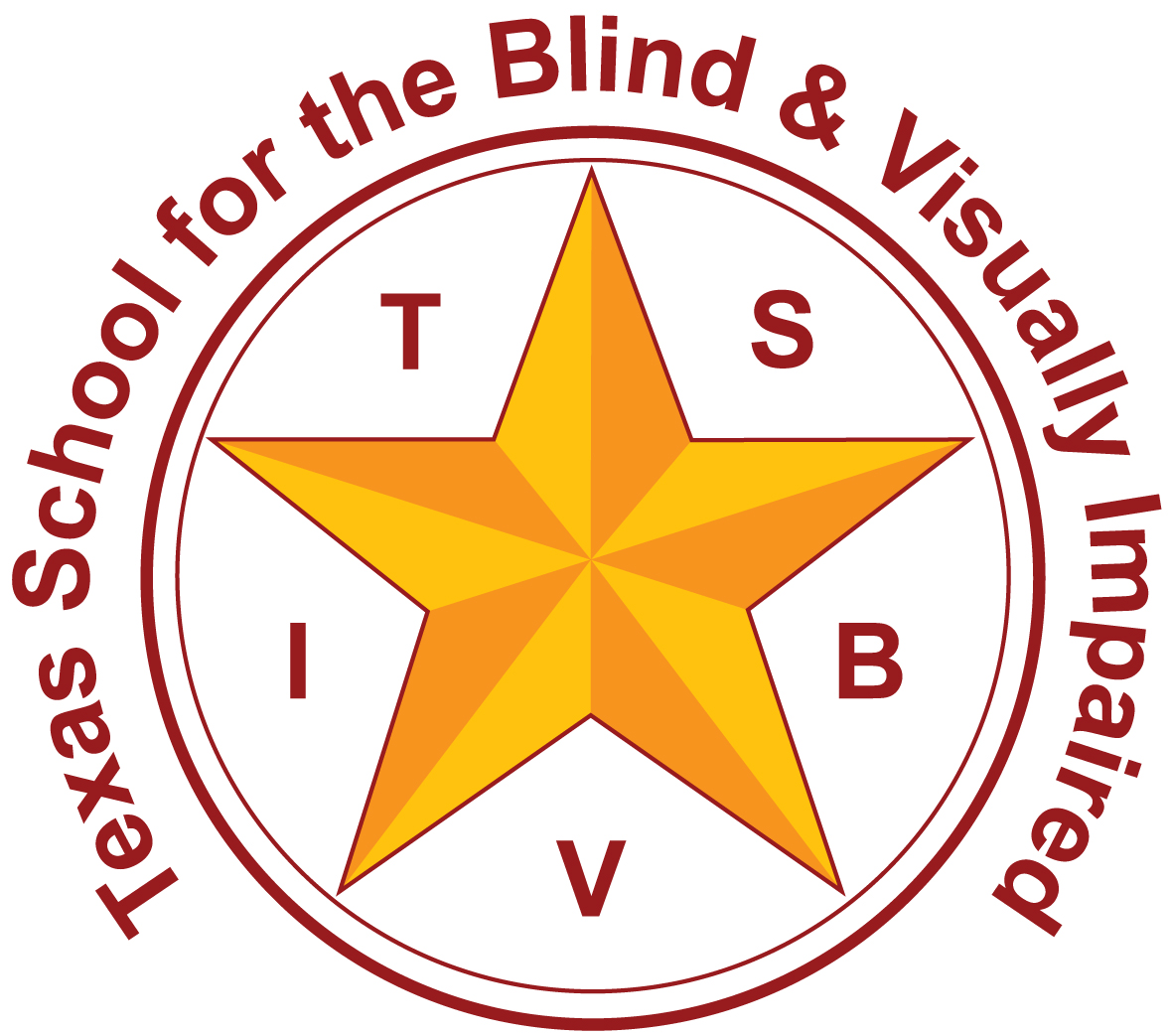 Outreach Programswww.tsbvi.edu | 512-454-8631| 1100 W. 45th St. | Austin, TX 78756How Refreshable Braille Displays Affect Computer SkillsPresented by 
Sharon Nichols, Outreach Technology Consultant
March 31, 2017
nicholss@tsbvi.eduTools to Access the CurriculumPerkins braille writerBraille graph paper for mathTactile compassCaneBraille maps (tactile graphics)LaptopBraille note takerDaisy playerBraille in the Educational ToolboxNo one-size-fits-all Every taskLanguage Arts through GeographyWhat is a Braille Display?Braille displays are hardware that enable users to read in Braille the text displayed on the computer screen. Using this device, blind people can navigate through the computer’s desktop, create and edit documents, and browse the Internet. A Braille display can also be called a Braille terminal.What Is a Braille Display And How It Is Used. (n.d.). Retrieved March 21, 2017, from http://evengrounds.com/blog/what-is-a-braille-displayWhy Consider a Braille Display?Student’s native writing codeLiteracy (difference between listening and reading)EditingStudent can begin gathering own digital materialsOpportunity to write braille in different environmentReinforce LearningAllows for multimodal feedback with a screen reader Allows student to listen with a text-to-speech voice and at the same time read it on the displayGives the student more feedback and reassurance that what they’re hearing or writing is correctly written in Braille. Accessibility and EfficiencyA variety of tools enables an efficient way for a blind student to get the information as quickly and as efficiently as possible.Braille is a traditional format for readingPros and ConsProsMore brailleIndependenceBraille entrySilent readingStudent can access digital materialsConsStudent resistance TechnologyInaccessible educational materialsBraille display settingsPrice and convenience Demonstration and DiscussionTexas School for the Blind & Visually ImpairedOutreach ProgramsFigure  TSBVI logo.